Supplemental MaterialSupplementary Material 1: National Survey of Covid Health Experiences Supplementary Material 2: Reported COVID-19 Deaths and Injuries in Social Circles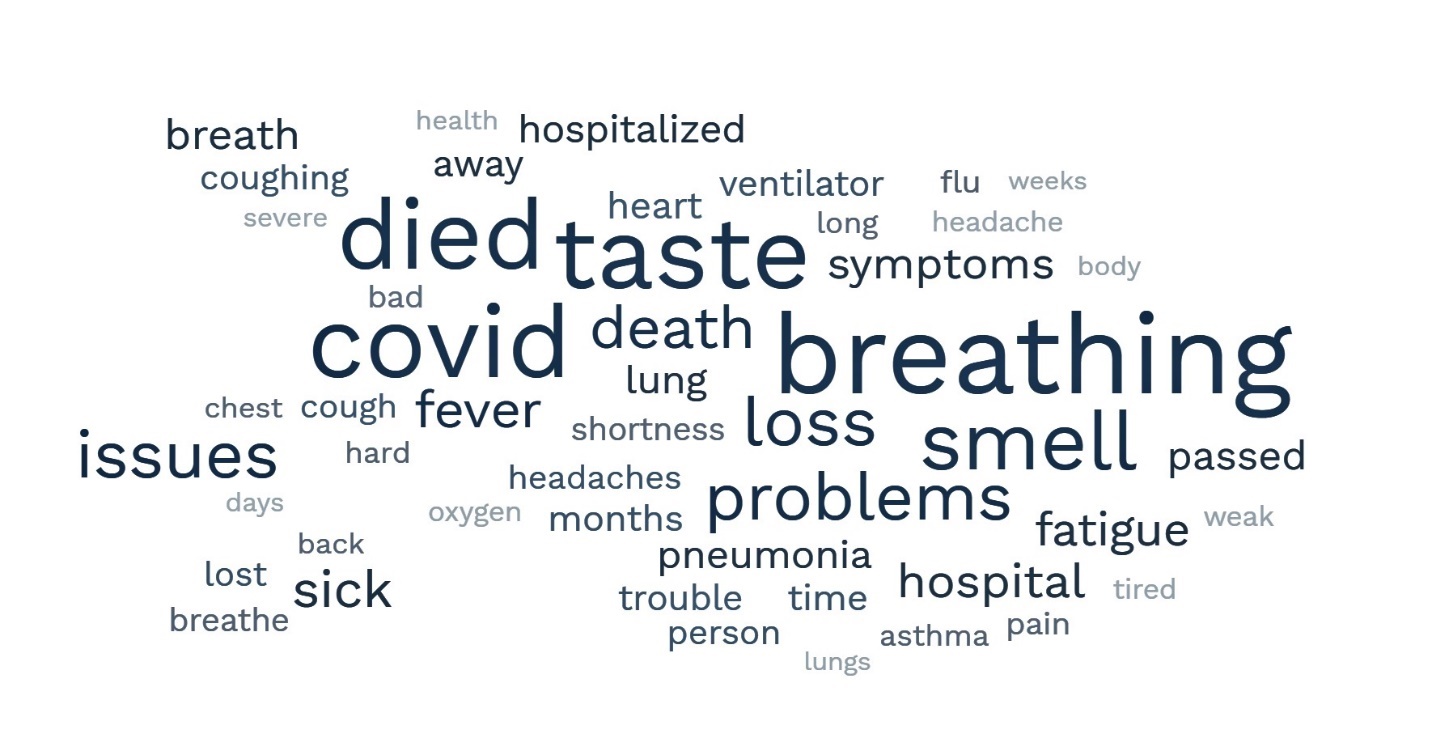 Comments Provided by Respondents for the Following Question: Of the people you know who experienced a health problem after being sick from COVID-19 (but not from the vaccine), think about the one you know BEST. Please describe the health condition experienced by that person. These comments are intended to be provided as a separate linked document in the final published article.Could not talkFever, body aches, can't taste food, can't smell anythingWeakness and painLost their taste and smellStill kept a cough, Smell and taste problems. Strength never quite returned to their normalThey were hospitalized for 2 months. His wife died from Covid. He continues to be tired and his lungs are scarred. He continues therapy but chooses to work (self-employed dump truck driver).Hospitalization, ventilator, then died after 2 weeks in hospitalDiedShortness of breath, lethargy.Respiratory problemsMy brother and since he had covid he can't get his diabetes back under controlPneumonia - general malaiseHe diedBreathingSevere sinus infectionICU my brother very illThey died from covidFelt sickly for 2 days and then could not get out of bed. Called ambulance. Three days later after being on ventilator. They died.They passed away.Organs shut down proceeded by deathEx-husband passed awayRespiratory problems, weakness, hospitalization.Died from CovidHospitalizationHeadache, cough, achy, loss of taste and smell, sneezingThey both died.Person experienced extreme weight loss and still appears frail.She died right after she contracted it. Don't know what the health issue was.My son is having issues like mine. Insomnia, constant headaches, body aches, some confusion. He has a worse time concentrating.She got very sick and suffered for a long time before she died.Long haul covid effects. Still no taste or smell. Increasing problems with memory. Body aches and pains. These symptoms are all new since the virus.DeathRespiratory problems, elevated temp, lethargy, listlessness, blurred visionThey had to be hospitalizedKidneys are now giving her problems and she may need dialysis in the future.They felt like ran over by a train, no endurance Son in law had fever nausea and breathing problems. Lost smell and tasteThe pastor but I have been watching online only. I have not been exposedCOVIDLoss of taste and smellMy son all covid symptomsFever, headache, and fatigueTrouble breathing & chest painsMy grandmother suffered from breathing problems upon her infection and ultimately died from COVID.PneumoniaDeathShinglesThey made it throughThey passed away from itParkinson’sHad to get rushed to the hospital, very ill and weakMajor breathing problems for which she was hospitalizedExtremely high fever after 2nd shot.Side effects after covid. Wasn't able to recover from his chronic diseases.Difficulty breathingHe is currently in the ICU on a ventilator due to low oxygen saturation, and he has had a stroke.Heart issuesEdema, liver issues, swollen legs, could not sleep for daysBreathingStrokeWas in the hospital for 1+ months. Six months later, still unable to walk more than 100 feet at a timedeathHospital with shortness of breathCould not breath could walk felt fatigue hair lose vision lost organ damage insomniaThey diedOur daughter had flu like systems but fortunately it got no worse than that.difficulty breathingShe ended up dying from COVID 19, she was my youngest sister.Margie died from COVID-19 complications.Shortness of breath, soreness, body painLight headedness memory lossRelatives had itHospitalized. Intubated, diedKilled him supposedly but he had underlying severe conditionsMy wife's grandfather passed away from COVID pneumonia in the early stages of the pandemicDiedThis person was in the mid-30s non-vaccinated and have past cancer problems.Loss of breathLoss of taste/smellThey got vaccine and ended up getting delta variant and was hospitalized for a week.Severe breathing problems. Unfortunately, he didn't recover from it. It was my brother-in-law & he caught it while in a assisted living facility.Still not 100%, Less staminaNo smelling or tastingTrouble breathingLoss of taste and smell but other symptoms were minor, much like a mild coldIn hospital for 3 months under oxygen all the timeUnusual heartbeatFever, loss of appetite, hospitalization, and finally death.Contract covid then pneumonia and passed awaydiabetesLost energy and hand shakenOne suffered fatigue more than usualDeathThey still can't taste anythingThey were in a coma. They are now out of the hospital and recovering. Doing therapy.Lingering covid symptomsNo tasteThey are deaf in one ear and can’t hear out of it from COVID-19Put on a ventilator. Kidney issues. Very sick for a long time.Breathing issuesThey were bed ridden for 3 days after the second dose of the vaccineBreathing issuesHospitalizedLoss of taste for monthsFelt weak for days and weeks after and shortness of breath could not walk far an felt very drained for weeks did not have no strength to even get up and walk to the bathroom it was very hard to get back to yourself.He was already sick then he got COVID and died a month later it was my uncleStrong flu-like symptoms, loss of smell and tasteMy wife was sick for 3 or 4 days with it bad, my 8-year old son barely felt it for 24 hoursTrouble breathing, hospitalizedThey have a headache and sore throatOngoing breathing problemsCovid. Bad health.Breathing issuesShortness of breath - still going on five months after positive test.One of my classmates in the other classes got sick because of Covid, I think it was from his community.Died from covid complicationsDeathThey were very sick and could barely do anythingDiedSevere cough and breathing problems. Also, some stomach issuesChronic asthma, chronic tiredness and weakened immune system.FatigueThey died from COVIDNiece asthma and was very sick for over a week. Had antibodies treatment 2nd timeHad to go to the hospitalSerious breathing issues. Hospitalized in ICU.Loss of hair, weak, loss of memoryThey had a stuffed nose coughing and voice lostSome people in my church died from covid 19. I'm not sure how many but more than three. I did not know them well.Their COPD got worse.They did not have their sense of smell for months.Loss of appetite lung capacity decreasedHe was hospitalized then diedNot being able to tasteHair loss, weight loss, digestion issuesWeakness fatigue nauseous where the worst symptomsHad a blood clot that led to deathThey were all vaccinated but somehow got the covid. It’s like regular fluLoss of taste and smell, extreme fatigue and stomachacheChest painChest painExtreme fatigue. No taste or smellOn oxygenDiabetes asthmaCancerThey are healthy and have no health issuesNo taste or smellThey got autismAll the symptoms, headaches, barely could breatheCoughing sleeping a lot throwing up and headachesFatigueSubstantial lung damageHigh fever, lasting symptomsShe was diabetic & unfortunately passed away because of covidLung problems after having covidOngoing breathing issues, unable to perform to the same degree as prior.CoughingFatigue, achesdeathThey diedThey died.feverNauseated dizziness bad headache headaches rash a few othersThey were just tired and worn outOne has memory problems, one lost lung function she passed away eventuallyWorsened COPDTheir forces were low. They lost muscle and some air they had to be rushed to the hospital.They became weak, lost some senses, and deals with lung issues.Memory lossLabored breathingThey took the Covid 19 shot and got Covid 19. Ended up in the hospital and put on remdesivir and ventilator then passed away. The hospitals are killing people with these treatments.They were very tired and other bad symptomsYoung priest at church ended up in hospital on a ventilator. He recovered, but it took a while. His age group hadn't yet been eligible for a vaccine.Shortness of breathThe person had trouble breathing and not having any energy to do everyday tasks.Severe shortness of breath and poor exercise tolerance for 6+months following illness.They are still on oxygen four weeks afterThey diedHad to be quarantined and they felt miserableFever and lung problemsYes, a rapid heartbeatExtended hospitalizationShe had almost bedridden for six months.  Het fatigue is causing serious family issues.Respiratory.Near lung failure.Hospitalized, on ventilator, then died.Lung collapseHard to breathe, resulting in deathHeadachesThought they were going to die. Couldn't breathe. Smell this or tasteFatigueVery sick for a long time, then very tired afterA niece had some symptoms of MSPneumonia, blood clots, deathFatigue and hard time breathingTirednessThe entire family died except one died, six in totalLow energy and trouble breathingHad to use oxygen machine nowThis man in his 60’s developed Alzheimer’s. He has been health conscious his whole adult life, eating right and exercising regularly. He was completely healthy before Covid but has declined dramatically since.FatigueArithmetic heart problemsTrouble breathing low stamina and loss of weightHeart congestionThis person had a fever every single day, brain fog, challenges with leg pain, headaches, weight gain, swelling and lots of other issues.My grandmother she got put on the ventilator machine.Trouble breathingLungs have weakened, now has to use an inhalerThey diedBreathing problems- needing oxygen constantlyDeath from covid.Severely short of breath and late onset asthmaBody aches, extreme fatigueThe person diedCouldn't smell or tasteMy partner has COPD and she experienced much more severe reaction to the CovidMy son had COVID-19, He was very congested and had a fever.They diedSeveral comorbidities, he got covid after driving to Florida. Admitted to Tampa VA hospital and received multiple breathing treatments.  He had DM, CHF, Pacemaker in addition to the fully vac/boosted break through case he acquired.Trouble breathing loss of taste and smellLong term tiredness. No energy. Long term loss of smell and tasteCoughingThe person was an older man (69 years old), he was diagnosed with covid 19 on a Saturday and died on the following Wednesday.Lung problemsIndefinitely shortness of breath at times when doing some physical demanding moves.Flu like conditionsCovid pneumoniaShe had memory and health problems.Heavy breathing sore throat and sleep a lotLoss of taste and smell. Throwing up, loss of weight, lethargicMy dad was in the hospital with it, couldn’t breatheDeathEndless fatigue, diarrhea, and headache.They were a very healthy person but since Covid started they've been hospitalized umpteen times.Loss of taste, fever, run down feelingBreathing issues and smellFeeling tired and having huge headachesHe diedFlu like symptomsFever breathing difficultDiminished lung capacity. Got pneumonia months laterConsistently tiredPerson became very sick then died from complicationsThey have had chronic shortness of breathPassed awayBad CoughsWorsened COPDHe got COVID & was hospitalized & passed away.They experienced symptoms for over two weeks. They still currently cannot smell correctly after having covid.Backaches and headachesCough and fatigueHard of breathingUncle was in remission from cancer, caught Covid from his son and died.Unable to tasteAsthma complicationsThey diedFlu-like symptomsIt killed my grandmotherBlood clotLoss of smell and tasteSerious COVID hospitalized and intubated but recovered with lasting problemsLoss of hairThey were coughing a lot, didn’t have any taste buds.Pneumonia. Loss of smell and taste. CoughBlood clotsHard to get airMy dad. He had covid and said it was the worst thing everThey had every symptom for CovidFluHospital for almost 2 months. He then had to go to rehab. The person was not diagnosed with any health issue before getting covid. The person’s breathing, kidneys, and heart were all affected. Every day was a struggle. It took 2 1/2 months to finally be discharged. Thankfully he is ok. Just frequent visits to heart and kidney doctorsFatigue, trouble breathingPneumoniaLung damage. Gets winded easilyOn ventilatorThey were having headaches and getting real sickReactivation of their lime diseaseTheir nose would not quit bleeding, so he was sent to the burn unit in Houston for pain medicationTrouble breathingI really don’t know coughing issues and vomitThey were very weak they didn’t want to get out of bed, they could barely breathe, headaches were painful as if it were migraines, time they woke up he would fall back to sleep for hours. Couldn’t get out of bedThey were isolated and were coughing n sneezingRespiratory problem, pneumoniaBrother-in-law hospitalized and quarantinedUnable to give the full scope do the after getting sick the isolation who is doneDizzinessFlu like symptoms with vomiting.My immune system is all messed upHe became ill; had a hard time breathing went to the hospital died a couple days laterThey were throwing up and coughing a lotCOVID was really bad aboutHospital stay required a pacemaker and traqThey were sick for quite a whileThis is very badCouldn’t taste or smellDeathCan’t tasteLoss of tasteBad headacheMild, flu like illnessCovidtaste, ache, fever, etc - but bad enough to go to the hospitalDiedThumping of the ears and sharp pain shooting through the earsThey passed away from pneumoniaThe individual had experienced a stroke from diabetes after having covid and before having covid their diabetes was under control. It immediately was much worse.Cousin 47- stroke Cousin 28- blood clots Aunt 63- death Friend 41- deathBreathing/lung issues even after covidSobShortness of breath. Breathing machine. Loss of weight and appetite. Weakness, had to have therapy to get strength back. Hospital for 2 monthsHard to breathe. No taste. Very very tiredDeathMy cousin had COVID a year ago and she still has vertigo and headaches she can't work yet.Still have problems with her stamina working with day-to-day activities.FatiguePermanent heart and lung damageLoss of smell and taste for almost a year nowDeathThey diedHard breathing, couldn’t talk, sweaty, chest hurtHair lossLung related issuesBreathing problemRespiratory distress, life support, strokeRinging in earsDied of heart attackMy sister-in-law died from it and two other peoplePoorThey both died from itBreathing problemsAfter COVID my family had chest painICU and placed on ventilatorThey get sudden dizzy spells.More joint painsDeathDeathLoss of taste and smell for monthsHeadache and coughDizziness, fever, fatigueThey will forever be changed. Cannot breathe. Wore them down. Still can’t smell.Cold, cough, loss of taste and smellThey've been in the hospital 6 months on and off the ventilatorDeathTheir COPD became and is still more severe. It’s been a year and half since she had it.My pastor had a hard time breathing and was losing his stamina, but he survived.No tasteKidney failureHe was hospitalized for several days. The complication that arose was pneumonia.Issues with their heartMy aunt was diagnosed with covid in March of 2020 and died from complications after 6 daysMy brother became Type II diabetic after Covid.Continued issues with their respiratory functionMy sisters bothFever, coughGeneral flu symptoms and lack of tasteIncreased heart rate, fatigue, vertigoOxygen nowLoss of taste and smell for months.Breathing issues. Sweating.Breathing problemsHad to be admitted to ICU and put on ventilatorDeveloped pneumonia and passed awayBreathing issues2 recovered and 1 diedDeathThey had the same symptoms but got better more quickly.Home sick in bed for a week. Lost taste and smell for over 6 monthsDeathMy uncle had two strokes from being exposed to itFeverMy motherThey ended up recoveringDeathJust a weak immune systemMental health and female issuesHe was hospitalized with low oxygen levelsStrokeMalnutritionLoss of taste and cough mainlyPoorWas elderly and in poor health. Could not recover once Covid was contracted. They passed.They got very weak and out of control but got better thanks to GodDeathPneumonia and breathing problemsDiabetesLoss of taste and smellSevere breathing issuesJoint issuesLoss of taste and fatigueBreathing problem causing deathHeart issues developedFriend’s wife. He said she ended up in the hospital. Turned blue and stopped breathing for a bit. They had to resuscitate her back. That’s all that I know.Blood clot to heart, died but resuscitated, now has leg problems and must wear braces to walk, plus not real strong like before.They died of covidCovidTraumatizedMy uncle had to go on the breathing machineChronic back painScars on lungs which cause breathing problemsAsthma developed afterwards, wheezing coughsThey are still having up and down fevers up to 100.7 and harder to breath than usual.It was bad They were older and seemed to have a weaker immune system. She was vomiting and couldn’t get out of bed. She constantly had a fever and slept through the days.She had a runny nose couldn’t taste or smell much. She was in my household but wearing a mask really helped me out from not getting COVIDMy sister died 2020 from covid in Florida.  My niece was a police officer and she just died Oct 2021 covid. Her one-year old daughter was found next to her bodySore muscles, difficult with memoryLoss of life during hospitalization due to being infected by a person who WAS inoculatedI don't really know she works at the store that I go in everyday and one day she wasn't there, and the owner said yeah she got sick with covid and a few days later we were going to her funeral is really sad.Trouble breathingHair lost. Shortness of breathCouldn't smellShe's always tired now. Some problems breathing.Hard breathingDiedVery tiredHigh blood pressureThey passed awayIt was horrible vomiting I had my periodDeathWent to the hospital and diedHe refused to get vaccinated and died at 73Dementia worseTrouble breathingDeathCoughingThey diedLong haul covid symptomsCompromisedHigh fever and chillsNot being able to breatheHospital and ventilatorLoss of taste or smellMy cousin diedVERY SICK AND PASSED AWAYDifficulty breathing, loss of smell and taste! Very weakVery badThey never returned to normal after covid. He killed himselfBody painHe still has a lingering cough, frequent chest and ribcage pain. Exhaustion. Muscle and joint aches.Difficulties with breathingThat person died.She died a year ago due to severe lung problems caused by Covid. The vaccines had not been approved at the time of her death.My wife got it way worse than mePulmonary issuesYes, he couldn’t breathe barely and smellLong haulerHair loss, and tasteMy sister-in-law has NEVER regained her sense of smell.My brother had hard time breathing correctly after getting sick from COVID-19 but nothing much elseGot sick and did not recoverFrequent headaches, shortness of breathThey got very sick and weak. It was horrible they were sick for a long time.Breathing problems… Loss of taste.This person passed awayMy niece had covid and now has problems with an enlarged heart.Bad head pain, high temperatureThey were sickPeople that got problem need to be in the hospitalThey lost all taste. Physically exhausted. They had a hard time breathing. And a hard time thinking. They said they were affected by a mental fog.Their heath condition was really badThey have long term covid symptoms no energy and coughingComaScaryHe can't see his family for weekFatigueEnergy, just don't seem to bounce back from covid, issues with eyes headachesHeadachesOngoing respiratory problemsInability to stand for length of timeFluDiedVery bad and sickVery lethargic and distressed.Really sickNot wanting to do anythingHeavy breathingDiedCovid increased the affect and worsened her pneumoniaThey diedThey experienced illness after getting the vaccination…not after CovidContinuing loss of taste and smellReal sickHer taste not come backBody aches no sense. of smell or tasteStill lost of taste smell…weight loss, brain damage, etc.Coughing sweaty fatigue and diarrheaHad breathing problemsLoss of hairDeathDeathDeathFlu like symptomsWeak & shortness of breathIntubated for monthsHis asthma got worse, and he still has not gotten back his tasteLingering loss of tasteOne person diedThey diedSide effectsDeathThey were very tired and moody, sleeps all day, no appetiteThey passed awayDeathDeathThey still have breathing problems and smell and taste problemsMultiple organ failure and septicemiaBreathing issues hospitalizedUnable to taste and smellLoss of smell and tasteDeathThey diedDiedFriend with a breathing problemShe has experienced weakness throughout her body.Lack of oxygen. Blood clots in lungs.Breathing issues, aches and painsCough and sore throatWas hospitalized with pneumonia, made full recoveryShortness of breathSlow brainVery sickLungs will never fully recoverGot sick and passedLot of cough trouble breathMy 90-year old grandma was in a nursing home and contracted it and died in May 2020.This is a male approx. 55 years of age, good health, Caucasian male 170lbs. Normal diet good shape, fatigue, moisture in lungs almost like pneumonia symptoms.Sick feelingThey had lack of smell and tasteThey diedMy younger brother had a hard time breathing and tasting after Covid 19My friend has never gotten her taste back or it hasn’t been the same since she tested positive for Covid. Covid wiped out the few people I had left. Limited physical activity due to breathing issuesKidney problemsMy mother-in-law is a long hauler and now is experiencing pulmonary issuesMy mother she had a brain bleed after she got over Covid.Joints not working correctly. Not being able to walk correctly.They are still having trouble with being able to do activities and breathe like they use to normallyPneumoniaPneumonia, coughing, trouble breathingNausea and headacheDeadMy auntie diedStarted having real bad chest problemsOngoing lung and breathing conditions.They caught cancer after getting Covid.21-year old had heart attackVomitingHard to breathe. Lungs gave out and was laid to rest.Breathing issuesHe diedThick and heavy bloodThey died.Lost taste and smell and died.A lot of coughing and chest painsHeart issues, long term fatigueThey now have a harder time breathing.Loss of taste smell and high feverHeart problemsLoss of taste even after getting betterThey were coughing a lot and had a fever and chillsIssues with breathingChest pain. Sinus pain. Loss of taste. Some numbness and tingling in extremitiesNot good asthmaThey diedThey had headaches, couldn’t smell and tasteHealth deterioratingDeathThey passed away from it. They caught pneumonia whilst in the hospital with covidThe hospital let her leave early and her lungs collapsedBreathing issuesHospitalized in ICU for 14 days.Headache and feverThey diedMy son only had no smell or taste and a little achyVery high fever always needing to puke and can't smell anythingOne of the people was told she had it and she never fully recovered but she is a heavy smoker and she thinks it so much it makes her sickThey had mild symptoms they had fever, cough, and loss of tasteLung problemsEnded up with compartment syndrome in his legs.Breathing problems since having CovidEnlarged heartBreathing problemsCoughingBreathing problemsBreathing issuesBreathing difficulties, fatigueDrained energy, breathing difficulties, cloudy thinkingThey provide best service in short period of timeThey were sickThey were sick as hellFever, headacheHe was a diabetic was completely vaccinated and caught covid and it destroyed his kidneys he now needs dialysis.VentilatorShe was on a ventilatorChest congestion breathing problems weak, no taste, ill feelingEveryone I knew that had it has passed away from COVIDHeart problems blood clotsLung pain can no long breath deep or hold her breath in. She now has asthma symptoms.Chills, slight fever, cough, runny nose.Trouble breathing, COPD, headaches, neurological issuesContinuous headaches and shortness of breathLung damage that led to deathHeart issuesUncontrollable shaking and the sense of smell was off stillPneumoniaHarder to breathe no energy feverishBreathing bad and can't breatheOlfactory lossNever got taste backFeverMainly breathing issuesThey diedDeathMy son's grandfatherSore throat, loss of taste and smellContinued exhaustion, memory issues, lung concernsLung disease.Hospitalization for weeks.He has been in hospital since 8/5. On ventilator since 8/22. Worst complication was CO2 retention, and doc says it's a miracle he survived. Has lost a devastating amount of muscle mass and has significant lung damage, but all else fine. Is now working to get off ventilator and expected home in a week to continue respiratory and physical therapy.Trouble breathing and oxygen levels are downThey all had the vaccineKidney FailureExtended amount of time of weakness and being tired.Felt sick breathing problemsConstant fatigueMy sister had covid 19, but she was not vaccinated. Also, her husband had the virus and he was in the hospital for 4 daysFever persisting, cough, fatigueIn the hospital for two weeksIntestinal cramps, diarrhea, constipationThey were just sick and had a coughThey have respiratory problems now.Sick congested chest coughing feversMom had flu like symptoms after 1st doseStopped being active was always hurtingSick cough sneezes no tasteTrouble breathing and feverHe passed awayLong term respiratoryJust a little sickUnable to breathe feverHumiraExtreme fatigue and constant brain fogCan’t breathe the sameBrain fog, not as strong, tiredHe has asthma and since covid his asthma is much worseKidney failure and depression and stomach issuesLungs collapsed and heart gave outPainfulMy cousin continues to feel a tightness in her chest that will not go awayThis person has multiple issues that they’re not being told is related to Covid but they didn’t have these issues before having Covid. They have issues with equilibrium, diarrhea, and sleep issues.DeathDeathDifficult breathingChanges in taste and smell, breathing problems.Slowly recovering from the virus.Blood clotsPneumoniaFever, coughing fatigue no appetiteDeathStill no taste and lung problems almost a year laterThey diedPost covid bronchitisChest pain feverThat person went through hot flashes, couldn’t eat, couldn’t breathe, smell or even taste. Their body was very sore they were kind of bed bound.My aunt had covid and passedFlu symptomsMy mother. She passed awayThey were really congested couldn’t breathe couldn’t smell couldn’t eat couldn’t swallow their throat was swellThey lost their sense of smell and tasteExtreme fatigue oxygen machine now.Memory lossThey passed away.They have asthma and it was controlled by use of 1 inhaler before they had covid 19. Now they have to use at least 3 different inhalers as well as several times a day breathing treatments and have developed heart issues from so many inhalers.Critical condition in ice for several months. The family was called in and told he had less than an hour to live. They removed all life support and them a miracle happened he started to recover and was able to leave the hospital a couple of weeks later and was home within two monthsSome friends actually died from Covid 19Had two people die of heartbreakThey still have a little loss of taste and smellSickly, I just let them be at that point.My father has not been able to walk or eat good after getting covid. He also got the covid shot and got sick 2 days afterHe ended up in the hospital on a respirator because his oxygen levels where someone they didn't think he was going to liveThey began to have a weakened immune system as well as a weak bodyShe was always shivering even if the heater was on and she was in front of a fire, lots of sniffles and runny noses, loss of taste and smellThe person had severe symptoms and was hospitalized on a ventilator for three weeks. In the middle of his stay, the condition was so severe that arrangements were made for his death.He had a stroke and had to be on a ventilator he was not able to come back to workMy cousin got Covid and then passed awayMy fiancé was hospitalized with Covid-19Can’t smell, or tasteDifficulty breathingCan't taste anythingThey person had asthma, so it affected them way moreHe had bacterial pneumonia and covid. He passed away yesterday @ the age of 51.They had a feverShe is having liver problemsMy Pap died.Dizziness, headache, high feverSevere flu symptoms. Still exhausted.Never got their senses back and have chest problems nowThat person had asthma and passedHad trouble breathing rightSickThe basic stuff but they had prior health issuesThey were okay, just coughing fever and a lot of sweatingThey were in the hospital for over a weekCan’t taste or smellCannot smellThey had loss of tasteThe COVID health was very serious they almost died in the hospitalFlu like symptomsThey had trouble breathing and had no sense of smell or tasteSymptoms of shortness of breath and feverIt basically destroyed his lungs. He’ll never work again.Lack of stamina. Loss of smell and taste.They said that it was bad and they wouldn’t want to go through it again, shortness of breath and stuff like that it was awfulFever soreThey both diedHospitalizedNot being able to taste anything but chemicals when she eats.Really difficult to breatheAlways having a headacheThey were in the hospital and breathing problemsSupplementary Material 3: Reported COVID-19 Inoculation Deaths and Injuries in Social Circles*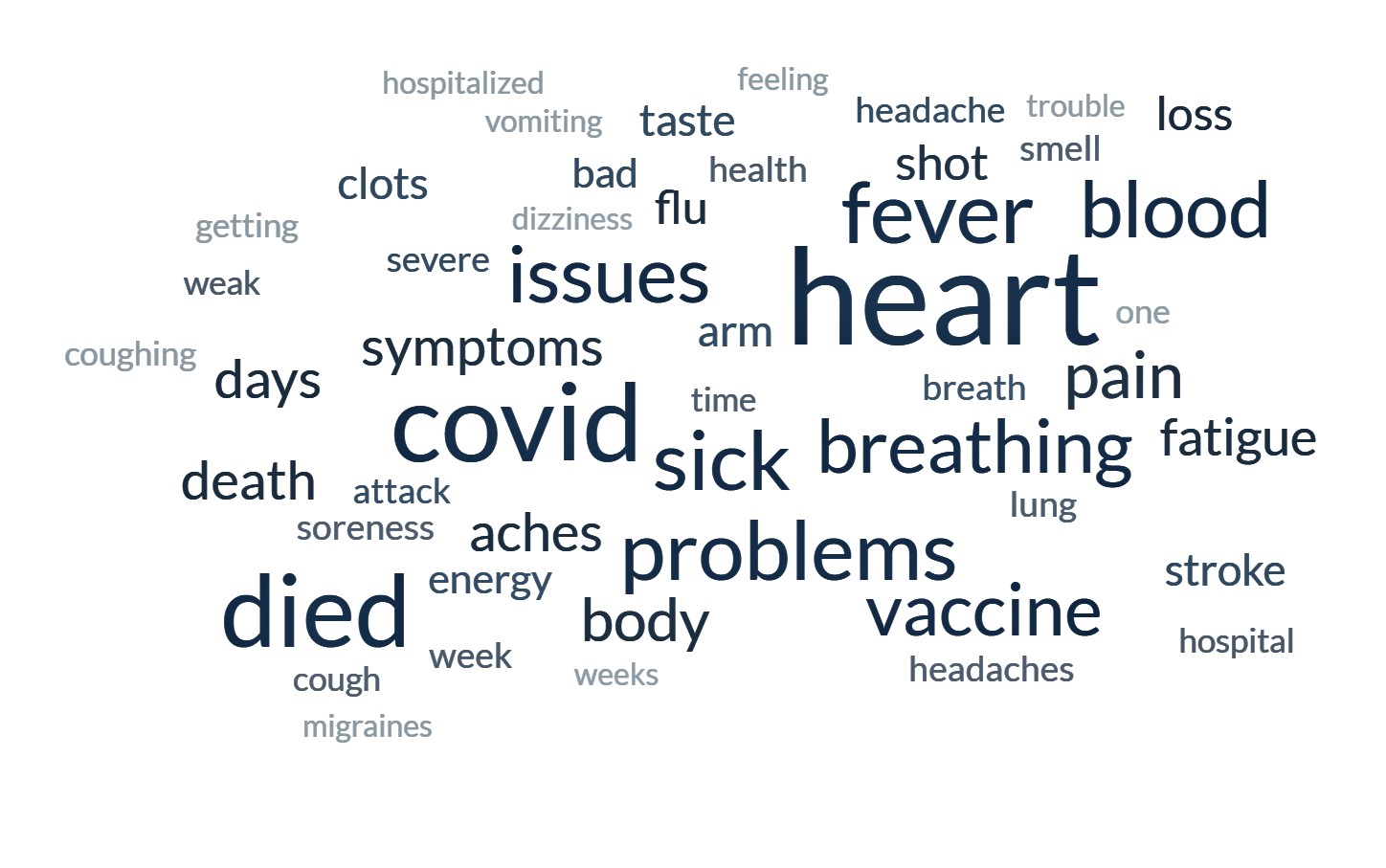 Comments Provided by Respondents for the Following Question: Of the people you know who experienced a health problem after being vaccinated, think about the one you know BEST. Please describe the health condition experienced by that person.These comments are intended to be provided as a separate linked document in the final published article.Severe body achesHeart issues requiring surgeryOur daughter, her whole body shut down after 2nd shot. If her brother were not there she would not have survivedChills, feeling rough, body aches, no energy, no appetite, weak.Acute inflammationHigh blood pressure.She died don't know the health issues she had from itMemory lossHeart attack when he had no heart problems at all before it. He died from the heart attack.For the day felt like he had a strong fluCOVIDHeart problemsGot a strokeMy coworker has had to go on disability because she started experiencing continuous migraines the day after receiving the vaccine. She had never had one before.Headache, coughFatigueThey got COVIDStill caught covid and got sickCovid like symptoms shortness of breath fever body aches, etc.Comatose after heart attackStroke, more heart issues, blood clots,She had a stroke.DeathThe person got a long rash on her leg that does not go away it looks like shingles but it from the covid vaccine she had introduce in herClose to hospitalizationMy little cousin had CoronavirusHad to be admitted into the hospital for treatment. Had a temperature and inability to build up oxygen levels until put onto the hospital oxygen systemSick and lethargicArthritis, blood disorder, acne, and heart burnDiedFatigue and general malaisePainLung problemCovid pneumonia sepsis after boosterFever chillsPoor energy, achinessHigher blood pressure, higher pulse, and vertigo.I guess know they caught COVID-19 again and this time it had them down bad sickThey were vomiting terribly and had awful feverHeart problemsFeverSleepiness, loss of appetiteHe died from the shotBlood clots, circulation problemsThey had experienced a blood clot reaction with the third dose.Fatigue and breathing issuesMy grandma's heart stopped 2 days after she got the vaccine.Flu-likeBreathing problemsSevere symptoms after both shots. Sick for 4 days each time.Extreme side effectsHair loss, migraineWeakened immune systemCancer retuned in his body spread all over. Died!They passed away from covidDecreased lung capacityFatigue and 2 of them caught covid within a month of vaccinationSore musclesJust like a fluStomachache, nausea, fatigue, loss of appetite, loss of smellPain armHaving seizuresBreathingLung problemsThey got autismTroubled breathingMy sister started having heavy periods after each covid vaccineSepsisTheir arm was soreCoughing and headachesBlood clotsHad a shingles like rash all over her face, on both sides not just one. This happened March 2021. The doctors said it was in fact from the vaccine, and to this day it hasn’t been cured. Mind you, she only took the vaccine to return to in person work. She didn’t want to, other than that.Heart palpitationsHeart issuesTheir pre-existing condition was triggered by the vaccine.DeathThis person’s health is going downhill since the shot.They were in poor healthThe only health condition experience was my arm was kind of swollen.DiedRespiratoryShe had a stroke within days of # 2 Moderna vaccine. She has to use a walker and has speech issues. She was in her 40’s. She is a registered nurse.Hospitalized for three days with breathing and heart issues. He was required to take the shot to participate in the college world series.Got Covid but only sniffles & coughShortness of breathAlzheimer’sMy friend with no preexisting heart condition died of a heart failure after the second dose.One was sick in bed a week delirious and unable to get up eat or anything (90). The other had vaccine and that evening experienced chest pain went to ER died with "stroke" (42)Severe heart issues. 1 hour after injection my 22-year old friend had a massive heart attack and has been hospitalized for 7 months. Was very healthy and athletic before that shotHeart issuesHeart issuesBlood clotting causing loss of limbDeathOn several medications she didn't take before for heart and breathing problemsCOVID-19They were sick for over 2 months. Weak, could not hardly breathe.They had headachesHeart problemsFever and cough.CrapsAching, sorenessThey all experienced it before the vaccines had been available.Breathing issues are the hardest to cope withShaking, muscle spasms, and headacheI don't know a lot of details, but fever, achy feeling and dizziness were mentioned as well as sluggishness. Fortunately, none were hospitalizedArm in pain 3 daysSwollen armsMemory lossContracted cov19 after the vaccineBody aches running nose loss of appetiteTemporary psychosis that required sedation at a mental hospital.The shot made it worse. The lose energy and the end result was death. The shot doesn't work if it did then people would not be able to get covid.The vaccine made them sick for a few months and even after getting better they were still kind of sickThrowing up.  Fever.  HeadacheMigraine and dizzinessThey had nerve problems in their legs and they were weakMigraines that never seem to go away when they almost never had one before.Just pain: muscle painAfter getting the vaccine they started having seizures about 2 months after receiving the vaccine and never had any problems until they received the vaccineThey were bed ridden for a week with the biggest problem trying to breath with extreme fatigueHer immune system attacked her kidneysFever chills aches for about 24 hoursCatchesHealth problemsThey diedSignificant pain that was not there beforeBlood clotsMy great grandmother got sick after she got the shotSkin issuesNausea, headacheFelt like they had fever and their arm was very sore.Pain and swelling in the arm that was injected. Also stomach painsHe had chest problems hard for him to breath and he seems his other skills are slowerDeathMy daughter was ill enough to be bedridden after the first and second Moderna vaccine. It only lasted about 12 hours though.Hospitalized and on a ventilator for 3 days.In hospital but was out in 3 weeksThey had dizziness. Trouble with visionGot COVID 19 and had to be hospitalizedVomiting steady sorenessGot really sick and all most died because it is poisonThey had headaches felt feverish their injection was swollenExperience more body achesRedness, soreness, lymphadenopathy, myalgias, fever, and headache within hours of getting booster.Health, confusion is really badGetting COVIDNausea. Heart issues high bp hard to move aroundTrouble breathingThey just had a very bad flu like coldA member of my church died from blood clot surgery less than a week after having a covid vaccine in the hospital during recoveryVomiting, dizziness, ringing in ears for approximately 3 monthsFlu like symptoms and a severe coldThey almost diedThey received the vaccine and after they immediately started having health issues with headaches and shortness of breath and their immune system was compromised.Cousin 47-stroke Cousin- blood clots Friend-death Aunt- deathLoss of tasteBoth people got Covid shortly after receiving vaccine.He died after 5 weeks, he was a diabetic and his kidneys shut down after getting COVID 15 days after vaccineTwo of our children, both nurses, suffered intense flu like symptomsHeart problemsGot the vaccine shot and it went against the body n he’s diedDeathThey experienced a mild heart attackBruising and lungNumbness on side of injectionThey couldn't breathe for a minute and was rushed to the hospitalBlood clotThey got covidTwo months of dizziness, vertigo, anxiety, terrible sleepDeath from a heart attack after vaccination by a few weeks.Lack of tasteCoughing feverIt was severe but so far cannot tell if it’s lasting or not.ICU. Then a deceased.IllThe same person experienced fever and extreme fatigue.Issues with their heartDiedNo taste or small and some breathing problemsFelt like a case of the fluHeart attackDeathDifficulty breaking, constant coughing and trouble and breathing with feverSoreness, short of breath, fever, body achesClose friend began having cardiac issues after vaccination.Anaphylactic shock twice. Nearly killed my mother.Neurological damage and a spontaneous pneumothoraxDeathDeathWeakens immune systemStiff neck and sickness flu symptoms and time off work and schoolHemoratic strokeNot good for healthSore and body achesFlu symptoms for up to a full weekIt made them really light-headed and passed outBlood clots.They started to hemorrhage and almost lost babyHeart conditionsMy father, low energy and a significant change in his health declining. Still has a rough time breathing and now uses a cpap machine.Went to hospital with pneumonia then blood clots in legs, can walk but not far and weak.DeathOnly vaccine side effectsScaryMy cousin had an allergic reaction to the shotMy brother because he was allergicMenstrual cycles off drastically, memory loss, post-nasal drip, prone to sinus infectionsIt was bad, sad and I was so sad for herThey began to have extreme head aches and stomach aches. They were extremely drowsy and weak.Could not taste or smell thingsDepression, anxietyLoss of limbs due to receiving the original covid Vaccine...Trouble breathingCouldn't tasteMy mother’s back started hurting and now she has on again off again back problems and she’s young she’s in her late 30s.They diedSpots on their face and body weaknessThey got sick and got covid directly after getting the vaccine.They still can’t walk without catching their breathMigrainesAsthmaNo illness, just bad coughingNeurological issuesThey was sick for a couple of days with a swollen armJoint paint for monthsBreathing and constant pain in arm. Constantly getting migrainesHeart and lung issuesHeadaches or feeling nauseousHorribleThey got covid 19Throwing upSeizure, hospitalization, life has been altered. Partially paralyzedMyocarditisMy uncle had lung problemsThey were quite gassyThey went into a cardiac arrest and passed awayVery sickNever got over covidThey had flu like symptoms- fever, nausea, diarrhea. Pain at injection site. Tiredness. HeadacheParalyzed, waist downShe had gotten cold quicker and for three days a runny nose.Bad breathingTiredLong haulerThey had the worst week/month I felt bad for themMini strokeHeart palpitations TachycardiaIllnessI know nothing more than that of the scaling skin conditionHe was as ill for about 10 daysSorenessIt was horribleHeadaches, stomach pain, arms soreParalyzed himIt affected their energy and breathing even after they supposedly got better.Flu like symptomsThey experience body aches, fever severe headaches low energySickThe mother of friend she was vaccinated and the next day she diedShe lost her babyVery bad and sickHis heart was heartingHealthyCoughsDiedOne died, one had a heart attack and one had a blood clotShe had migraines and confusion about everyday things like time, if she did something she was supposed to or forgot about it…she still has confusion at timesExtreme fatigue, fever, body aches and pains, respiratory issuesBody aches, no smell or tasteLung problems or sinuses problem as a detect result of weather changesDeveloped COVID-19 sometime after receiving the vaccineHospitalized for a weekDeath with organ failureThey got covid after taking the vaccine and have had ongoing symptomsThey diedThey diedSide effectsDizziness—vision problemsThe person I know vomited and had serious migraines for about a week after both the second and third doses. Mild temperature of about 100.1DeathShe can no longer smellChills and fever and lots of painHad an allergic reaction.Bell’s palsySickSevere cough and hard to breathTeenagers developed heart problemsAches and pains as well as lung issuesThey had some reactionsCough trouble breathingThe lack of smell and tasteNot being able to breathe and being extremely sick overall.They diedHad flu like symptoms for weeksLack of energy, and general feeling of something wasn't rightHorrible they diedThe person had really bad heart problemsSwollen legsNo vomitingElevated heart issues, high blood pressure, previous conditions come back, death.Throat closedIt was horribleNumbness in parts of bodyA lot of coughing and chest painsThey said they felt weaker and less efficient in working on thingsDied from covidStruggling to get up after you been vaccinatedBreathing problemsDiedBreathe problemShe has not felt the same as she did before the shot. She has most days now not feeling good and don’t have as much energy as she had before.They died.They were sick a very long time. They found out they had an allergic reactionPneumonia, dehydrationBlood pressure issues and kidney issues and more issuesCaught pneumoniaThey were sick for several days with flu like symptomsNo fever, sniffles, or coughing before the shot. Multiple symptoms after.Chronic headacheCoughEnded up dying from a reaction to the drug which caused a major heart attackExperience soreness and pain and fatigue along with migraines for at least three days and she had to rest and was exhausted drained of energy could not continue her door dash deliveryThey got pneumonia after the first shot. They got well and got the second shot and got pneumonia again and died.Enlarged heartTheir asthma got worse. More sinus infectionsEnlarged heartHeadachesGot sick day after shot. Was in coma. Breathing difficulties, racing heart, fatigueDiedRash and a case of hives.FeverThey lost their sense of smell and taste. Also know someone who got extremely sick after receiving the vaccine and they had to be hospitalized.Hard time breathingTired and sleepy after shotBlood clotsHeart problems breathing problemsOne of them lost her life. The other got sick and got over then got sick 2 times after.She got the Moderna Vaccine, and it gave her COVID-like symptoms for 3 or 4 days before it went away.Chest pain with cough, sinus problems, Fatigue, sleepy more than 12 hrs a day, body cramps, weak muscles, headache, fever, sores in mouth and throat. Bruised easily. Major body aches and pain, stiffness.Developed covid and diedThey ran a fever. Shaking uncontrollably and jerking. Vomiting and soreness in muscles. Aches and painsIndividual experienced a mild stroke from excessive blood clottingHeart palpitationsThey ended up getting covid right after the vaccinations and lost their sense of tasteThe felt weak and fatigue for days and the heartbeat was fastGot covidMostly flu like symptoms and fatigueBlood clots and suffered a strokeHarder to breathe, have no energy feverishJust sick for 2 weeksDiedHeart condition. New conditions never had previous issues. One passed awayHeart failureThey got it really badSoreness, problems breathing sleepiness, etc.She had shivers after the vaccineRash heart problems breathing problemHad a stroke 3 weeks laterWeak, deliriousFatigue and headachesHad a massive heart attack.They developed covidBlood clots and heart problemsBlood clotsChillsHigh blood pressure seizuresMade us all super sick for days.We're hospitalized with various issuesFeverCan’t eat certain thingsVision and deathDepression digestion severe fatigue and asthmaPainfulDrug reaction from change in prescription.High fever, weaknessHigh fever, coughingBlood clotsSoreness in arm, vomitingHe did have the virus he through, he was coughingLung and nervous system shut downFever and chest painAll standard covid symptomsDiedLost their taste of smell and tasteTheir health dropped drastically, and they are still not better.Heart problems & having to be on a heart monitor for a week.Headaches.She got covid and ended up in the hospital for 4 days.He contracted covid 3 times after his vacations and still experiences major body pain and weaknessMy sister had to be rushed to the emergency roomThey got sick with all symptoms of COVID 19 eventually recoveredAfter getting the shot he got sick with covid. He can't walk without assistance.They have covidHe can still feel the injection in his arm and once in a while his arm goes completely numb. He also gets rapid beating heart beats off and on throughout the week that he has never had beforeWhooping coughStrokeSevere vomiting, diarrhea, and dizzinessThey were sore for about 2 weeks and couldn’t move after lying down for a long time.Chills and feverAching all overLoss of taste, smellExtremely sick for almost a month. Caught covid real bad. Has breathing problems and got put on a machineBreathing trouble and ventilatorCOVID 19HeartPain and swelling in armLoss of sense of smellThe health was having trouble breathingEnergyWithin after hours of being vaccinations, she became super sick fever etc. It took her days to stop feeling like pneumonia was not in her lungs.Bell’s palsy Made them very tired and weakSmallpoxMy mom passed two weeks after receiving the vaccine. (This event was originally reported under the lasting COVID-19 illness issues.) NATIONAL SURVEY OF COVID-19 HEALTH EXPERIENCES

Online Survey Consent Information 

Purpose of Research. 
You are being asked to participate in this web-based survey in order to increase our understanding of the health experiences people have had during the COVID-19 crisis period.

What You Will Do. 
If you choose to participate in this research study, you will complete a 10-20 minute survey regarding your experiences during the COVID-19 crisis. You will only take this one survey. 

Participation and Withdrawal.
Your participation in this research is voluntary. You have the right to refuse to participate in this survey. You may withdraw from the web-based survey in this research study at any time. 

Confidentiality. 
Any information that is obtained in connection with this study and that can be identified with you will remain confidential and will be disclosed only with your permission or as required by law. When the results of the research are published or discussed at conferences, no information will be included that reveals your identity. Your privacy will be protected to the maximum extent allowable by law. 

Potential Benefits. 
The information that you provide in the surveys will help us better understand challenges people have faced during the crisis and will be used to improve pandemic responses in the future. 

Potential Risks. 
Remember that only the research project team will know what you have said. Results will be shared in aggregate form only without identifying who said what. The risks are therefore minimal. 

Costs and Compensation for Being in the Study. 
You will not incur any expenses for participating in the survey, beyond your time, assuming you have internet access. You are eligible to receive compensation for participating in the survey as defined by Survey Sampling International. 

Contact Information for Questions or Concerns. 
If you have concerns or questions about this study, such as scientific issues, how to do any part of it, or to report an injury, please contact the lead researcher: Mark Skidmore, 91 Justin S. Morrill Hall of Agriculture, Michigan State University, East Lansing, MI 48824, email mskidmor@msu.edu, tel. 517-353-9172. 

If you have questions or concerns about your role and rights as a research participant, would like to obtain information or offer input, or would like to register a complaint about this study, you may contact, anonymously if you wish, the Michigan State University’s Human Research Protection Program at: 517-355-2180, Fax 517-432-4503, or e-mail irb@msu.edu or regular mail at 202 Olds Hall, MSU, East Lansing, MI 48824. 

After reading the above, please indicate if you consent to participate. Selecting "I Consent" indicates you are willing to participate. Selecting "I Do Not Consent" indicates you are NOT willing to participate.I Consent. (1) I Do Not Consent. (2) Skip To: Q2 If NATIONAL SURVEY OF COVID-19 HEALTH EXPERIENCES Online Survey Consent Information Purpose of Rese... = I Consent.Skip To: End of Survey If NATIONAL SURVEY OF COVID-19 HEALTH EXPERIENCES Online Survey Consent Information Purpose of Rese... = I Do Not Consent.In the following portion of the survey, you will be asked about your health experiences during the COVID-19 crisis.Q1 Have you had COVID-19?No. (1) Yes. (2) Skip To: Q2 If Have you had COVID-19? = Yes.Skip To: Q10 If Have you had COVID-19? = No.Q2 Please indicate how you were diagnosed. (check all that apply)PCR Test (1) Rapid Test (2) COVID-19 Symptoms (3) Q3 About when were you sick.________________________________________________________________Q4 About how long did it take for you to recover?Less than a week. (1) Less than two weeks. (2) Less than three weeks. (3) Four weeks or more. (indicate the number of weeks) (4) ________________________________________________Q5 Do you have any lingering health issues in the wake of your COVID-19 infection?No. (1) Yes. (please describe below) (2) ________________________________________________Q6 Did you use any medications as treatment for COVID-19?No (1) Yes. (please list medications below) (2) ________________________________________________Q7 Did you use alternative medications such as ivermectin or hydroxychloroquine as treatment for COVID-19?No. (1) Yes. (2) Skip To: Q10 If Did you use alternative medications such as ivermectin or hydroxychloroquine as treatment for COV... = No.Skip To: Q8 If Did you use alternative medications such as ivermectin or hydroxychloroquine as treatment for COV... = Yes.Q8 Which of the following alternative treatments did you use?Ivermectin (1) Hydroxychloroquine (2) Other (please describe below) (3) ________________________________________________Q9 In your assessment, did the alternative medication you took help you recover?No. (1) Yes. (2) Q10 Which of the following statements best describes your view of alternative COVID-19 treatments such as ivermectin or hydroxychloroquine?Research has shown these treatments to be ineffective for COVID-19. (1) Research has shown these treatments to be effective for COVID-19. (2) I know little about the effectiveness of these treatments for COVID-19. (3) In the following portion of the survey, you will be asked about your experiences with COVID-19 inoculation.Q11 Have you been inoculated against COVID-19?No. (1) Yes. (2) Skip To: Q18 If Have you been inoculated against COVID-19? = No.Skip To: Q12 If Have you been inoculated against COVID-19? = Yes.Q12 Did your COVID-19 infection occur before or after inoculation?Before. (1) After. (2) I have not had COVID-19. (3) Q13 Which of the three authorized vaccines did you use? (check all that apply)Q14 Have you experienced any health problems since you were vaccinated?No. (1) Yes. (Please describe below) (2) ________________________________________________Skip To: Q18 If Have you experienced any health problems since you were vaccinated? = No.Skip To: Q15 If Have you experienced any health problems since you were vaccinated? = Yes. (Please describe below)Q15 What is the timeframe of your post vaccination health problems? (check all that apply)Q16 Was the health condition reported to a doctor?No. (1) Yes. (2) Skip To: Q18 If Was the health condition reported to a doctor? = No.Skip To: Q17 If Was the health condition reported to a doctor? = Yes.Q17 Was the health event reported by your doctor to the CDC Adverse Event Reporting System as a possible adverse event from vaccination?No. (1) Yes. (2) I do not know. (3) In the following portion of the survey, you will be asked about the health experiences of those in your social circles.Q18 Has anyone in your social circles (family, friends, church, work colleagues, social networks, etc.) experienced a significant health problem after they had been ill from COVID-19 (but not from the vaccine)?No. (1) Yes. (2) Skip To: Q22 If Has anyone in your social circles (family, friends, church, work colleagues, social networks, etc... = No.Skip To: Q19 If Has anyone in your social circles (family, friends, church, work colleagues, social networks, etc... = Yes.Q19 Did just one person have this problem or more than one?One. (1) Two. (2) Three. (3) More than three (please indicate how many below) (4) ________________________________________________Q20 Of the people you know who experienced a health problem after being sick from COVID-19 (but not from the vaccine), think about the one you know BEST. Please describe the health condition experienced by that person.________________________________________________________________________________________________________________________________________________________________________________________________________________________________________________________________Q21 About how old is the person who experienced this health condition?Under 18 years. (1) 18 to 24 years. (2) 25 to 29 years. (3) 30 to 34 years. (4) 35 to 39 years. (5) 40 to 44 years. (6) 45 to 49 years. (7) 50 to 54 years. (8) 55 to 59 years. (9) 60 to 64 years. (10) 65 to 69 years. (11) 70 to 74 years. (12) 75 to 79 years. (13) 80 to 84 years. (14) 85 to 89 years. (15) 90 years or over. (16) Q22 Has anyone in your social circles (family, friends, church, work colleagues, social networks, etc.) experienced a significant health problem after they received the COVID-19 vaccination?No. (1) Yes. (2) Skip To: Q26 If Has anyone in your social circles (family, friends, church, work colleagues, social networks, etc... = No.Skip To: Q23 If Has anyone in your social circles (family, friends, church, work colleagues, social networks, etc... = Yes.Q23 Did just one person have this problem or more than one?One. (1) Two. (2) Three. (3) More than three. (please indicate how many below) (4) ________________________________________________Q24 Of the people you know who experienced a health problem after being vaccinated, think about the one you know BEST. Please describe the health condition experienced by that person.________________________________________________________________________________________________________________________________________________________________________________________________________________________________________________________________________________________________________________________________Q25 About how old is the person who experienced this health condition?Under 18 years. (1) 18 to 24 years. (2) 25 to 29 years. (3) 30 to 34 years. (4) 35 to 39 years. (5) 40 to 44 years. (6) 45 to 49 years. (7) 50 to 54 years. (8) 55 to 59 years. (9) 60 to 64 years. (10) 65 to 69 years. (11) 70 to 74 years. (12) 75 to 79 years. (13) 80 to 84 years. (14) 85 to 89 years. (15) 90 years or over. (16) In this last portion of the survey, you will be asked for demographic information and your opinion on several COVID-19 policies.Q26 What is your age?18 to 24 years. (1) 25 to 29 years. (2) 30 to 34 years. (3) 35 to 39 years. (4) 40 to 44 years. (5) 45 to 49 years. (6) 50 to 54 years. (7) 55 to 59 years. (8) 60 to 64 years. (9) 65 to 69 years. (10) 70 to 74 years. (11) 75 to 79 years. (12) 80 to 84 years. (13) 85 to 89 years. (14) 90 years or over. (15) Q27 What is the highest level of education you have completed?Less than High School. (1) High School / GED. (2) Some College. (3) 2-year College Degree. (4) 4-year College Degree. (5) Master’s Degree. (6) Doctoral Degree. (7) Professional Degree. (JD, MD) (8) Q28 What is your race?White/Caucasian. (1) African American. (2) Hispanic. (3) Asian. (4) Native American. (5) Pacific Islander. (6) Other/more than one. (7) Q29 Please indicate your gender below.________________________________________________________________Q30 Which type of community do you live in?Urban. (1) Suburban. (2) Rural. (3) Q31 What is your combined annual household income?Less than $10,000. (1) $10,000 - $14,999. (2) $15,000 - $19,999. (3) $20,000 - $24,999. (4) $25,000 - $34,999. (5) $35,000 - $49,999. (6) $50,000 - $74,999. (7) $75,000 - $99,999. (8) $100,000 - $149,999. (9) $150,000 - $199,999. (10) $200,000 or more. (11) Q32 Think about your social circles (family, friends, church, work colleagues, social networks, etc.). About how many people in your circles do you know well enough that you would typically learn about a significant emerging health condition? (numerical answer only please)________________________________________________________________Q33 Please indicate your level of agreement/disagreement with the following statement: Vaccine mandates should be implemented across the nation.Strongly Agree. (1) Agree. (2) Neutral. (3) Disagree. (4) Strongly Disagree. (5) Q34 Please indicate your level of agreement/disagreement with the following statement: Digital health/vaccine passports should be used to track COVID-19 vaccine status and enforce vaccine mandates.Strongly Agree. (1) Agree. (2) Neutral. (3) Disagree. (4) Strongly Disagree. (5) Q35 Please indicate the reason(s) many policymakers may want to implement a digital vaccine passport system. (check all that apply)Systematically Monitor Vaccine Status. (1) Enforce Vaccine Mandates. (6) Facilitate the Adoption of a Digital Currency. (2) Control Purchases. (3) Control Assets. (4) Control Movement. (5) Q36 Please indicate your level of agreement/disagreement with the following statement: Lockdowns are an effective policy tool for reducing COVID-19 transmission.Strongly Agree. (1) Agree. (2) Neutral. (3) Disagree. (4) Strongly Disagree. (5) Q37 Please indicate your level of agreement/disagreement with the following statement: Mask mandates are an effective policy tool for reducing COVID-19 transmission.Strongly Agree. (1) Agree. (2) Neutral. (3) Disagree. (4) Strongly Disagree. (5) Q38 Please indicate where you obtain news and information about COVID-19. (check all that apply)Mainstream News Sources. (1) Alternative News Sources. (2) Peer Reviewed Scientific Literature. (3) Official Gov’t Sources Such as the U.S. Center for Disease Control (CDC). (4) Other (please provide information below). (5) ________________________________________________Q39 Please indicate your political affiliation.Democrat. (1) Republican. (2) Independent. (3) Other. (please indicate affiliation below) (4) ________________________________________________Q40 Please provide your five-digit zip code.